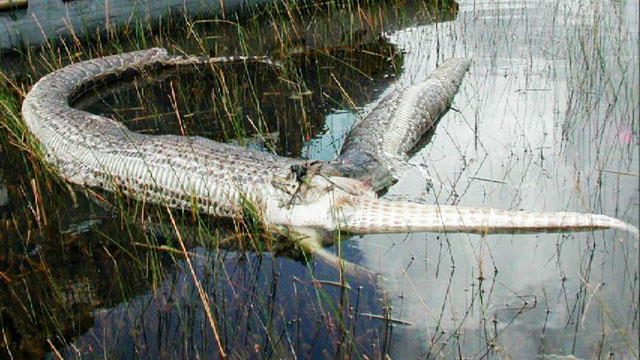 What happened in the picture above? IB Freshwater – Importance of WetlandsTask 1 – Using the web link on Geogaphypod.com, create a summary of the value of wetlands in the table below. You should aim for a 50 word summary of each. Task 1 – Using the web link on Geogaphypod.com, create a summary of the value of wetlands in the table below. You should aim for a 50 word summary of each. Factor50 word summary of the importance. Water QualityWater Supply Flood ProtectionErosion ControlFish & Wildlife Recreation/Culture /Science